25.07.2023  № 2619О внесении изменений в постановление администрации города Чебоксары от 13.04.2020 № 756 «Об утверждении Правил осуществления капитальных вложений в объекты муниципальной собственности города Чебоксары и предоставления субсидий на осуществление капитальных вложений в такие объекты за счет средств бюджета города Чебоксары»В целях приведения нормативных правовых актов в соответствие с действующим законодательством администрация города Чебоксары п о с т а н о в л я е т:1. Внести в постановление администрации города Чебоксары от 13.04.2020 № 756 «Об утверждении Правил осуществления капитальных вложений в объекты муниципальной собственности города Чебоксары и предоставления субсидий на осуществление капитальных вложений в такие объекты за счет средств бюджета города Чебоксары» следующие изменения:1.1. Преамбулу изложить в следующей редакции:«В соответствии со статьями 78.2 и 79 Бюджетного кодекса Российской Федерации администрация города Чебоксары п о с т а н о в л я е т:».1.2. В Правилах осуществления капитальных вложений в объекты муниципальной собственности города Чебоксары и предоставления субсидий на осуществление капитальных вложений в такие объекты за счет средств бюджета города Чебоксары: абзац первый пункта 2 изложить в следующей редакции:«Бюджетные инвестиции и предоставление субсидии осуществляются в соответствии со статьями 78.2 и 79 Бюджетного кодекса Российской Федерации.»;в пункте 7 слова «актами (решениями)» заменить словами «решениями администрации города Чебоксары»;в абзаце восьмом пункта 9 слова «, в том числе объема бюджетных ассигнований, предусмотренного органу местного самоуправления города Чебоксары как получателю средств республиканского бюджета города Чебоксары, соответствующего акту (решению)» исключить;в пункте 14:в абзаце четырнадцатом слова «в том числе объема предоставляемой субсидии, соответствующего акту (решению),» исключить;абзац пятнадцатый изложить в следующей редакции:«В случае предоставления субсидий для выполнения работ, оказания услуг, длительность производственного цикла выполнения, оказания которых превышает срок действия утвержденных лимитов бюджетных обязательств, решениями администрации города Чебоксары, принимаемыми в порядке, установленном администрацией города Чебоксары, получателям средств бюджета города Чебоксары предоставляется право заключать соглашения о предоставлении субсидий на срок реализации соответствующих решений, превышающий срок действия утвержденных получателям средств бюджета города Чебоксары лимитов бюджетных обязательств.».2. Настоящее постановление вступает в силу со дня его официального опубликования.3. Контроль за исполнением настоящего постановления возложить на заместителя главы администрации города Чебоксары по экономическому развитию и финансам.Чăваш РеспубликиШупашкар хулаАдминистрацийěЙЫШĂНУ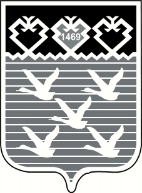 Чувашская РеспубликаАдминистрациягорода ЧебоксарыПОСТАНОВЛЕНИЕГлава администрации города ЧебоксарыД.В. Спирин